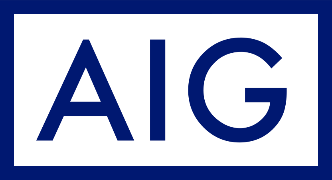 СТРАХОВОЙ ПОЛИС ДЛЯ ДЕРЖАТЕЛЕЙ WORLD ELITE MASTERCARD INSURANCE POLICY FOR WORLD ELITE MASTERCARD CARDHOLDERSСтраховой сертификат распространяется на Держателя карты, Супругу/Супруга,  или  детей младше 25 лет и финансово зависимых от Держателя карты (согласно законодательным нормам Казахстана).Covered persons are Cardholder, Spouse or children aged under 25 who are financially dependent (according to the regulations of Kazakhstan) on the Cardholder.Данный сертификат подтверждает, что указанным выше лицам предоставляются следующие привилегии в течение периода действия карты клиента. Полные правила страхования, применимые к этим привилегиям, доступны в брошюре, предоставляемой владельцу карты банком.This Certificate is to confirm that the above-mentioned persons are provided with the following benefits during the period of their card membership. Full Terms and Conditions applicable to these benefits are available in the cardholder book.Количество дней поездки (дней) / Duration of a trip (days): 60Covid-19 рассматривается как любое другое заболевание, и покрытие предоставляется в соответствии с условиями настоящей политики.Covid-19 is considered as any other illnesses and coverage is provided under the terms and conditions of this policy.Внимание! Только своевременное обращение в сервисную компанию и согласование Ваших медицинских расходов является условием выплаты страхового возмещения. Все вышеуказанные покрытия действительны 24 часа в сутки для покрываемых полисом лиц во время их путешествия за границу. Поездки должны начинаться и заканчиваться в стране проживания. Длительность поездки не может превышать 60 дней. Страховое покрытие действует по всему миру в течение срока действия Карты, выпущенной Страхователем на имя владельца карты, но не позднее 31.12.2022 г.N.B. Subject to timely application to the Assistance Company and prior acceptance of the medical expenses for further claims payment. All cover listed above is valid during travel by the Covered Person on a 24-hr basis. Trips must begin and end in the country of residence. Duration of the trip should not exceed 60 days. Cover is applicable worldwide whilst the Card issued by the Policyholder is valid and only during the period of the contract term. This can be no later than 31.12.2022.КРУГЛОСУТОЧНЫЙ СЕРВИСНЫЙ ЦЕНТР / EMERGENCY CALL CENTER:  +7 727 356-77-27Настоящий документ не является договором страхования, все привилегии, применимые к владельцам карт, прописаны в условиях страхования, предоставленных компанией AIG Europe S.A. для компании Mastercard Europe SA. Преимущества предоставляются Компанией «КЛАСС-Ассист» и/или АО "Страховой компанией "Халык". Страховая компания AIG Europe S.A. зарегистрирована в Люксембурге (Основной государственный регистрационный номер RCS B 218806), головной офис которой находится по адресу 35D Avenue John F. Kennedy, L-1855, Люксембург, и имеет регистрационный номер плательщика НДС LU30100608. AIG Europe S.A. регулируется  Министерством Финансов Люксембурга и контролируется местным органом Commissariat aux Assurances..This is not an Insurance policy and the benefits available to the cardholder are underwritten by AIG Europe S.A. through a policy to Mastercard Europe SA. Benefits are provided by CLASS-ASSISTANCE Company and/or JSC Halyk Insurance Company. AIG Europe S.A. is an insurance company registered in Luxembourg (R.C.S. number B 218806) with its head office at 35D Avenue J.F. Kennedy, L-1855, Luxembourg and has VAT registration number LU30100608. AIG Europe S.A. is authorised by the Luxembourg Ministère des Finances and supervised by the Commissariat aux Assurances.СтраховательPolicy holderСтранаCountryТерриторияTerritoryMastercard Europe SAСтраны Шенгена, весь мир SHENGEN, WORLDWIDEСтраны Шенгена, весь мир SHENGEN, WORLDWIDEЗастрахованныеThe InsuredДата рожденияDate of birthПаспорт №Passport №Страховые рискиRisks insuredСтраховая суммаSum insuredФраншизаDeductibleПериод страхованияInsurance periodПериод страхованияInsurance periodСтраховые рискиRisks insuredСтраховая суммаSum insuredФраншизаDeductibleс / fromпо / toЭкстренные медицинские и другие расходы за границейEmergency Medical And Other Expenses AbroadEUR 1 500 000ОтсутствуетN/A01.01.202231.12.2022Задержка рейсаDelayed DepartureДо / Up to EUR 1 000ОтсутствуетN/A01.01.202231.12.2022Задержка багажаBaggage DelayEUR 750ОтсутствуетN/A01.01.202231.12.2022ГоспитализацияHospital BenefitEUR 3 000ОтсутствуетN/A01.01.202231.12.2022Несчастный случай во время путешествияTravel AccidentДо / Up to EUR 500 000ОтсутствуетN/A01.01.202231.12.2022Защита покупок Purchase ProtectionДо / Up to EUR 30 000ОтсутствуетN/A01.01.202231.12.2022Страховое покрытие столкновений арендованных автомобилейRental Car Collision Damage WaiverEUR 75 000EUR 7501.01.202231.12.2022Личное имущество и деньгиPersonal BelongingsEUR 4 375EUR 12501.01.202231.12.2022Сокращение поездкиCurtailmentEUR 18 750ОтсутствуетN/A01.01.202231.12.2022Пропущенный рейс / стыковочный рейсMissed Departure/Missed ConnectionEUR 750ОтсутствуетN/A01.01.202231.12.2022Непреднамеренный отказ от посадкиInvoluntary Denial of BoardingEUR 750ОтсутствуетN/A01.01.202231.12.2022Гражданская ответственность Personal LiabilityEUR 1 500 000ОтсутствуетN/A01.01.202231.12.2022Юридические расходыLegal ExpensesEUR 9 000ОтсутствуетN/A01.01.202231.12.2022